   	  			ElőterjesztésKerepes Város Önkormányzat Képviselő-testülete 2016. Szeptember 27 -i testületi ülésére
32 napirendi pont hoz módosító javaslat  Tisztelt képviselő testület, Tisztelt Polgármester Úr!A  Német Nemzetiségi Önkormányzat elnökeként fordulok Önökhöz. Mivel épp e pillanatban az ülés előtt 2 órával kaptam kézhez a határozati javaslatot a 2016. Szeptember 27.- i testületi ülésre, annak 32.-es napirendi pontjához módosító Indítványt teszek. A melléklet utolsó kérdése mivel egy válasszal két kérdést is meg óhajt válaszoltatni a nyomtatvány ezért annak utolsó pontja mely így hangzik:
-   Hogy a polgármesteri hivatal a tulajdonossal történő megegyezés esetén a jelenlegi Városi könyvtár ingatlanán, míg a rendelőintézet a Sólyom utca, Béke utca, Állomás utcaés a HÉV sínek által határolt területtömbben kapjon helyet.A kérdésre lehet, hogy egyik pontban igen, míg a másikban nem lenne a válasza a polgárnakde a kérdő ív azt nem engedi meg. Ezért javaslom a kérdést ketté bontani és két válasz lehetőséget biztosítani a lakosságnak. Megjegyzem épp ez ügyben a Választási Bizottság pont hasonló esetben azonos témában utasította el a kérést népszavazásra tehát jelen esetben is alkalmazandó kell, hogy legyen a manipulatív kérdések kerülése. Annál is inkább mivel a kérdőív 8. francia bekezdése ugyanerre a kérdésre polgármesteri hivatal és orvosi rendelő még egyszer rákérdez. Továbbá az orvosi rendelő esetében akár javasolhat kipontozott részen a polgár is helyszínt, tekintettel arra, hogy akár a Mező utcában is van ingatlanunk, de az Alföldi utcában és a Szérűskertek közelében is ahova a közel jövőben ezrek költöznek lakni. Végképp csak megjegyzem, hogy, továbbá a Hegy utcában is vásárolható lehet Ingatlan abban a tömbben ahol ugyancsak ezrek jöhetnek lakni. Nem kötelező az "átkosban" alkalmazott központi SZTK rendszer és ez kisebb fél magán praxisok rendszerével is ad abszurdum kiváltható. Javaslatom szerint tehát kérem a határozati javaslat melléklettét kijavítani e pontban. -   Hogy a polgármesteri hivatal a tulajdonossal történő megegyezés esetén a jelenlegi  Városi könyvtár ingatlanán legyen.-   Hogy a rendelőintézet a  Sólyom utca, Béke utca, Állomás utcaés a HÉV sínek által határolt területtömbben kapjon helyet.
Kérem szükség esetén a határozati javaslatban is a megfogalmazott kiegészítő 
indítványom  szerint előterjeszteni.  (Tehát: ....azzal a módosítással , hogy az NÖK elnökének javaslatára  az előterjesztés mellékleteként szereplő kérdőív utolsó pontja két részre
legyen osztva és két külön kérdésként szerepeljen az NÖK módosító indítványa szerint...)
Kerepes, 2016. Szeptember 27.	Tisztelettel :  Springer Friedrich  NÖK elnök        					 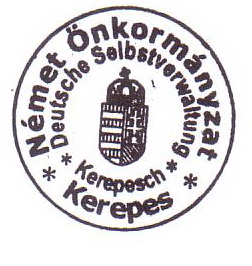 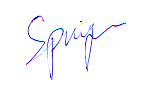 